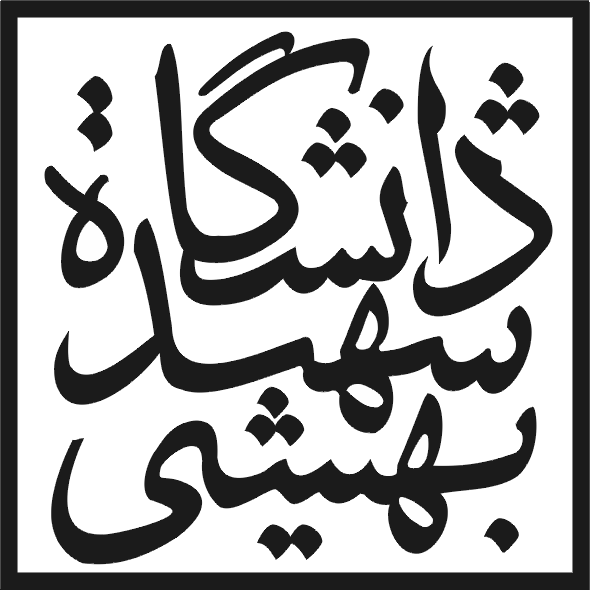 دانشگاه شهيد بهشتيمرکز تحقیقات پروتئینپايان نامه:جهت اخذ درجه کارشناسی ارشدرشته  عنوان نام دانشجواستاد راهنما:		استاد مشاور:استاد داور:"نام استاد داور"«تاریخ»کليه حقوق مادي مترتب بر نتايج مطالعات، ابتکارات و نوآوريهاي ناشي از تحقيق موضوع اين پايان نامه متعلق به دانشگاه شهيد بهشتي مي باشد.به نام خدانام ونام خانوادگي: عنوان پايان نامه:استاد/اساتيد راهنما:اينجانب                          تهيه كننده پايان نامه كارشناسي ارشد/دكتري حاضر خود را ملزم به حفظ امانت داري و قدرداني از زحمات ساير محققين و نويسندگان بنا بر قانون حق انحصاری((Copyright مي دانم. بدين وسيله اعلام مي نمايم كه مسئوليت كليه مطالب درج شده با اينجانب مي باشد و در صورت استفاده از اشكال؛ جداول، و مطالب ساير منابع، بلافاصله مرجع آن ذكر شده و ساير مطالب از كار تحقيقاتي اينجانب استخراج گشته است و امانتداري را به صورت كامل رعايت نموده ام. در صورتي كه خلاف اين مطلب ثابت شود، مسئوليت كليه عواقب قانوني با شخص اينجانب مي باشد.						نام ونام خانوادگي دانشجو:						        امضاء وتاريخ:صفحه چکیده فارسیمتن اصلی پایان نامهپیوست لیست مقالات مستخرج از  پایان نامهمراجع دو برگ ما قبل آخر چکیده انگلیسی با فونت های ذکر شده Shahid Beheshti UniversityProtein Research CenterA THESIS SUBMITTED FOR THE DEGREE OF MASTER OF SCIENCETitle of Thesis«Title of Thesis»BySupervisor:Advisors: